INFORMAÇÕES OUVIDORIA/S.A.U LUCY MONTORO PARIQUERA-AÇU– JANEIRO /2023 Registro Mensal de Manifestações PROTOCOLADASO gráfico abaixo apresenta o quantitativo de manifestações registradas durante o mês de janeiro de 2023, por classificação e modo de contato: 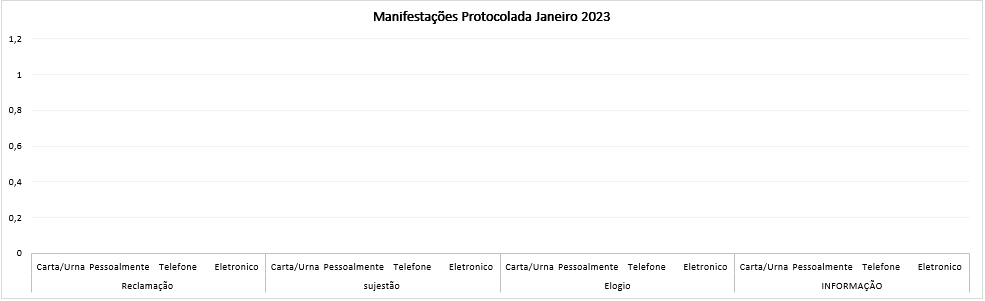  Prazo médio de respostas por classificação Neste gráfico apresentamos o tempo médio em dias para resposta por classificação: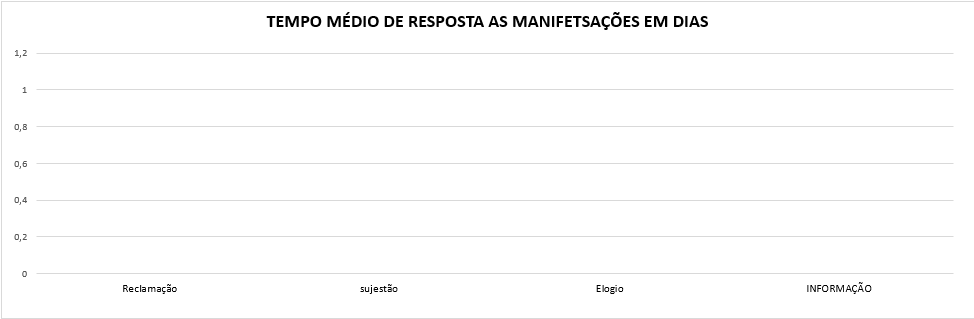 